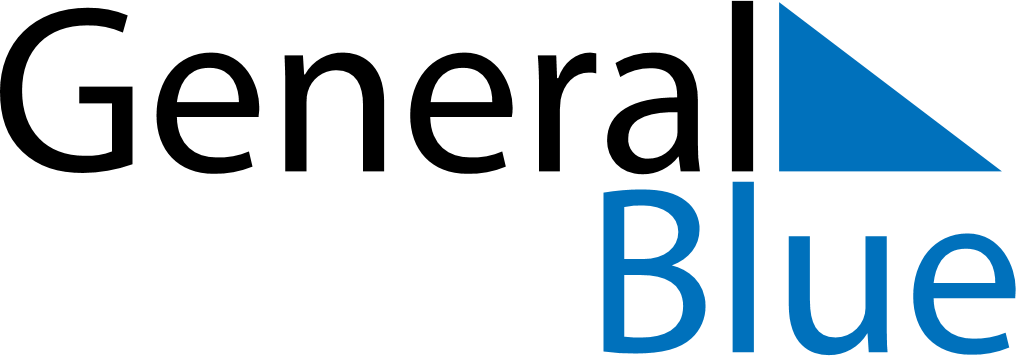 September 2027September 2027September 2027Cabo VerdeCabo VerdeSundayMondayTuesdayWednesdayThursdayFridaySaturday123456789101112131415161718National Day192021222324252627282930